ผู้มีส่วนได้ส่วนเสียภายนอก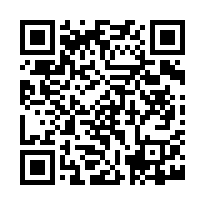 